Mrs. Megan’s Learning Lab NewsWeek of January 21-24, 2020A note from Mrs. Megan: No school on Monday due to Martin Luther King Jr. Day! In reading, we will be continuing our Sonday lesson and working on comprehension skills. In math, we are continuing to work on multiplication properties.**Check out my website (https://mrsmeganwhitley.wixsite.com/learninglab)**What’s happening this week?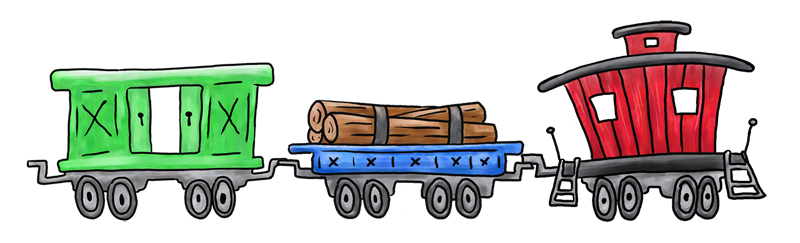       BE READY.  BE RESPONSIBLE. BE RESPECTFUL.Atoka Elementary Mission Statement:The mission of Atoka Elementary School is to provide a challenging learning environment that prepares students for college and career readiness through academic, behavioral, and social achievements.ReadingSonday Program Lessons: PhonicsComprehension Quick ReadsMathMultiplication Properties